МИНИСТЕРСТВО СЕЛЬСКОГО ХОЗЯЙСТВА РОССИЙСКОЙ ФЕДЕРАЦИИДепартамент научно-технологической политики и образованияФедеральное государственное бюджетное научное учреждение «Российский научно-исследовательский институт информации и технико-экономических исследований по инженерно-техническому обеспечению агропромышленного комплекса» 
(ФГБНУ «Росинформагротех»)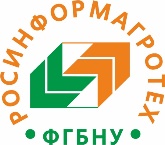 Уважаемые коллеги!Приглашаем Вас принять участие в работе XI Международной научно-практической Интернет-конференции 
«Научно-информационное обеспечение инновационного развития АПК» 
(ИнформАгро-2019), которая состоится 5-7 июня 2019 г.В работе конференции предусмотрены секции:Научно-информационное обеспечение создания и внедрения конкурентоспособных технологий по реализации Федеральной научно-технической программы развития сельского хозяйства на 2017-2025 годы(результаты реализации подпрограмм ФНТП)Развитие приоритетных подотраслей АПК: опыт и перспективы(инновационные достижения в растениеводстве, органическом сельском хозяйстве, животноводстве, пищевой и перерабатывающей промышленности, передовой опыт в АПК, конкурентоспособность и импортозамещение, экспортный потенциал и др.)Цифровые технологии в сельскохозяйственном производстве, научной, образовательной и управленческой деятельности(цифровизация в сельском хозяйстве, технологии сбора, обработки, формирования и использования информационных ресурсов, точное земледелие, геоинформационные технологии и др.)Инновационные технологии и технические средства для АПК(инновационные технологические разработки, машины и оборудование для производства и переработки сельскохозяйственной продукции, технического сервиса и др.)Оргкомитет конференции:Сопредседатели:Попов В.А., директор Департамента научно-технологической политики и образования Минсельхоза России;Федоренко В.Ф., директор ФГБНУ «Росинформагротех»Члены Оргкомитета:Шикалов М.С., зам. директора Депнаучтехполитики;Лачуга Ю.Ф., ФГНУ РАН;Соловьев С.А., ФГНУ РАН;Долгушкин Н.К., ФГНУ РАН;Измайлов А.Ю., ФГБНУ ФНАЦ ВИМ;Лобачевский Я.П., ФГБНУ ФНАЦ ВИМ;Попов В.Д., ИАЭП – филиал ФГБНУ ФНАЦ ВИМ;Морозов Н.М., ИМЖ – филиал ФГБНУ ФНАЦ ВИМ;Бунин М.С., ФГБНУ ЦНСХБ;Завражнов А.И., ФГБОУ ВО МичГАУ;Габитов И.И., ФГБОУ ВО «Башкирский ГАУ»;Кешуов С.А., КазНИИМЭСХ;Яковчик С.Г., РУП НПЦ НАН Беларуси по механизации сельского хозяйства;Мишуров Н.П., ФГБНУ «Росинформагротех»;Бышов Н.В., ФГБОУ ВО «Рязанский ГАТУ имени П.А. Костычева»;Ерохин М.Н., ФГБОУ ВО «РГАУ-МСХА имени К.А. Тимирязева».Секретарь Оргкомитета — Кондратьева О.В. (ФГБНУ «Росинформагротех»).Условия участия и публикация статей1.	До 15 мая 2019 г. авторы должны направить на электронный адрес inform-iko@mail материалы: заявку на участие, научную статью с результатом проверки на плагиат, подписанный автором лицензионный договор о передаче неисключительных прав на использование произведения. 2.	Оргкомитет оставляет за собой право отбора материалов для включения в сборник трудов конференции и размещении на сайте ФГБНУ «Росинформагротех».3.	Материалы конференции будут включены в Российский индекс научного цитирования.4.	Участие в конференции - бесплатно.5.	Форма участия в конференции: дистанционная.Требования к представляемым материалам:Материалы представляются в объеме до 6 стр. страниц текста формата А4. Для набора текста необходимо использовать текстовые редакторы Microsoft Word 2007, -2010, шрифт Times New Roman – 14 пт, межстрочный интервал – 1,5 пт, абзацный отступ – 1 см, использовать автоматическую расстановку переносов, все поля – 2 см. Графики и диаграммы должны быть переведены в формат Word / Excel, таблицы – в формат Microsoft Word (шрифт – не менее 10 пт). Формулы в формате Microsoft Equation автор набирает сам. Иллюстрации в формате JPEG или TIF с разрешением не менее 300 dpi должны предоставляться отдельными файлами, а также размещаться непосредственно в тексте.Рисунки и таблицы должны быть размещены в тексте после абзацев, содержащих ссылку на них, ссылка на источник отмечается порядковой цифрой (например, [1]), подрисуночные надписи 12 пт.В конце статьи текст на английском языке: название статьи, ФИО автора, должность, ученая степень, ученое звание, наименование организации, аннотация, ключевые слова.Авторы несут полную ответственность за достоверность сведений и оформление текста. Научные статьи должны отражать результаты исследований, проведенных авторами, обладать оригинальностью, актуальностью и научной новизной.Пример оформления статьи:УДК 525.25│НАУЧНО-ИНФОРМАЦИОННОЕ ОБЕСПЕЧЕНИЕ ИННОВАЦИОННОГО РАЗВИТИЯ АПК│А.А. Иванов, зав. лабораторией, д-р техн. наук, проф. (ООО «Луч»), е-mail│Аннотация.Ключевые слова:│Текст статьи: постановка проблемы; краткое изложение цели, методики; результаты исследований, обсуждения; выводы.Таблица 3Техническая характеристика комплекса машин Рис. 1. Конструктивно-технологическая схема установки │Использованные источникиФедоров А.Д., Кондратьева О.В., Слинько О.В. Состояние и перспективы цифровизации сельского хозяйства // Техника и оборудование для села. 2018. № 9. С. 43-48.Терминал удаленного доступа. URL: http://rosinformagrotech.ru (дата обращения: 01.03.2016).│Текст на английском языке: название статьи, ФИО автора, должность, ученая степень, ученое звание, наименование организации, аннотация, ключевые слова.Со всеми материалами по конференции Вы сможете ознакомиться на сайтеhttps://rosinformagrotech.ru/